АДМИНИСТРАЦИЯЗАКРЫТОГО АДМИНИСТРАТИВНО-ТЕРРИТОРИАЛЬНОГО ОБРАЗОВАНИЯ СОЛНЕЧНЫЙПОСТАНОВЛЕНИЕО внесении изменений в Постановление №130 от 07.10.2014г. «Об утверждении перечня автомобильных дорог общего пользования местного значения 
ЗАТО Солнечный Тверской области»В соответствии с результатами проведенной технической инвентаризации автомобильных дорог общего пользования местного значения ЗАТО Солнечный Тверской области (записи регистрации в Едином государственном реестре прав на недвижимость и сделок с ним №69-69/015-69/999/001/2016-4891/1 от 02.12.2016г., № 69:50:0011101:83-69/015/2017-1 от 09.08.2017г.), администрация ЗАТО Солнечный П О С Т А Н О В Л Я Е Т:Внести изменения в Постановление №130 от 07.10.2014г. «Об утверждении перечня автомобильных дорог общего пользования местного значения ЗАТО Солнечный Тверской области» с изменениями (Постановление администрации ЗАТО Солнечный №116 от 19.07.2017г.): изложить приложение «Перечень автомобильных дорог общего пользования местного значения ЗАТО Солнечный Тверской области» в новой редакции (прилагается).Настоящее Постановление вступает в силу со дня его подписания и подлежит официальному опубликованию в газете «Городомля на Селигере».И.о. главы администрации ЗАТО Солнечный 				М.А. РузьяноваПриложениек Постановлениюадминистрации ЗАТО Солнечный
Тверской области№ 131 от 16.07.2018 г.Переченьавтомобильных дорог общего пользования местного значения 
ЗАТО Солнечный Тверской области16.07.2018г.ЗАТО Солнечный№ 131№№ п/пНаименование автомобильной дорогиИдентификационный номер дорогиПротяженность, кмКласс дороги1Автомобильная дорога общего пользования местного значения городского округа ЗАТО Солнечный28-556-ОП-МГ-00110,823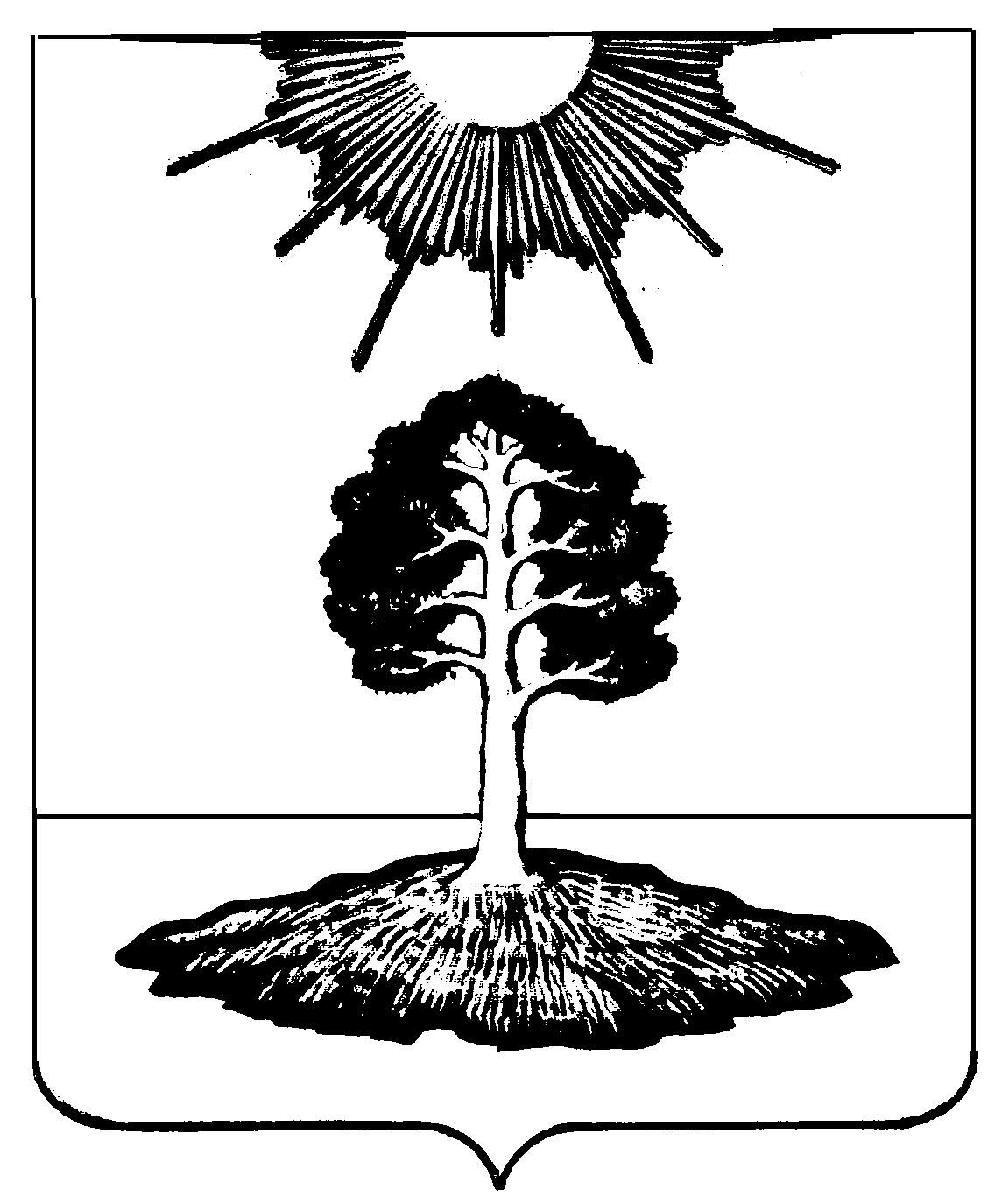 